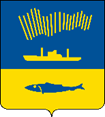 АДМИНИСТРАЦИЯ ГОРОДА МУРМАНСКАП О С Т А Н О В Л Е Н И Е                                                                                                                    № В соответствии с Федеральными законами от 06.10.2003 № 131-ФЗ       «Об общих принципах организации местного самоуправления в Российской Федерации», от 27.07.2010 № 210-ФЗ «Об организации предоставления государственных и муниципальных услуг», Уставом муниципального образования городской округ город-герой Мурманск, постановлениями администрации города Мурманска от 26.02.2009 № 321 «О порядке разработки и утверждения административных регламентов предоставления муниципальных услуг в муниципальном образовании город Мурманск»,                    от 11.01.2013 № 01 «О Порядке подачи и рассмотрения жалоб на решения и действия (бездействие) исполнительно-распорядительного органа местного самоуправления – администрации города Мурманска (структурных подразделений администрации города Мурманска), ее должностных лиц, муниципальных служащих, подведомственных администрации города Мурманска учреждений и их должностных лиц, предоставляющих муниципальные  услуги» п о с т а н о в л я ю: 1. Внести в приложение к постановлению администрации города Мурманска от 05.10.2011 № 1828 «Об утверждении административного регламента предоставления муниципальной услуги «Выдача разрешений на строительство» (в ред. постановлений от 13.09.2012 № 2242, от 10.06.2013                  № 1434, от 09.07.2014 № 2232, от 15.05.2015 № 1277, от 24.11.2015 № 3248,                  от 18.02.2016 № 405, от 18.04.2016 № 999, от 01.07.2016 № 1942, от 03.11.2016 № 3357, от 16.03.2017 № 645, от 30.05.2017 № 1613, от 17.01.2018 № 52,                      от 15.08.2018 № 2627, от 17.01.2019 № 63, от 01.04.2019 № 1176, от 05.09.2019 № 2982, от 26.03.2020 № 827, от 29.01.2021 № 191, от 21.06.2022 № 1646) следующие изменения: 1.1. Абзац 13 подпункта 2.5.1 пункта 2.5 раздела 2 изложить в новой редакции:«- приказом Минстроя России от 03.06.2022 № 446/пр «Об утверждении формы разрешения на строительство и формы разрешения на ввод объекта в эксплуатацию»12;».3. Отделу информационно-технического обеспечения и защиты информации администрации города Мурманска (Кузьмин А.Н.) разместить настоящее постановление на официальном сайте администрации города Мурманска в сети Интернет. 4. Редакции газеты «Вечерний Мурманск» (Хабаров В.А.) опубликовать настоящее постановление с приложением.5. Настоящее постановление вступает в силу со дня официального опубликования.6. Контроль за выполнением настоящего постановления возложить на  заместителя главы администрации города Мурманска Изотова А.В.Глава администрациигорода Мурманска                                                                         Ю.В. Сердечкин